PENGARUH  LINGKUNGAN KERJA TERHADAP KINERJA KERJA PEGAWAI PADA BADAN KEPEGAWAIAN DAERAH PROVINSI JAWA BARAT BANDUNGSKRIPSIDiajukan Untuk Memenuhi Salah Satu Syarat dalam Menempuh Ujian Sidang Sarjana Program Strata Satu (S1) Pada Program studi Administrasi PublikDosen Pembimbing	: Dr. Ine Mariane M.Si.DisusunOleh	: Arrum novalginaNRP	: 142010009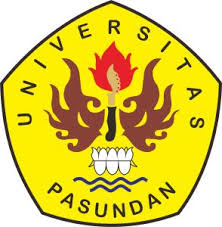           PROGRAM STUDI ADMINISTRASI PUBLIKFAKULTAS ILMU SOSIAL DAN ILMU POLITIKUNIVERSITAS PASUNDANBANDUNG2018